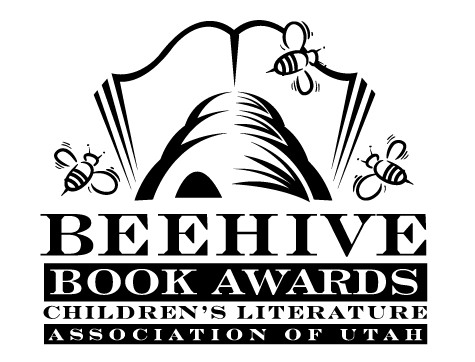 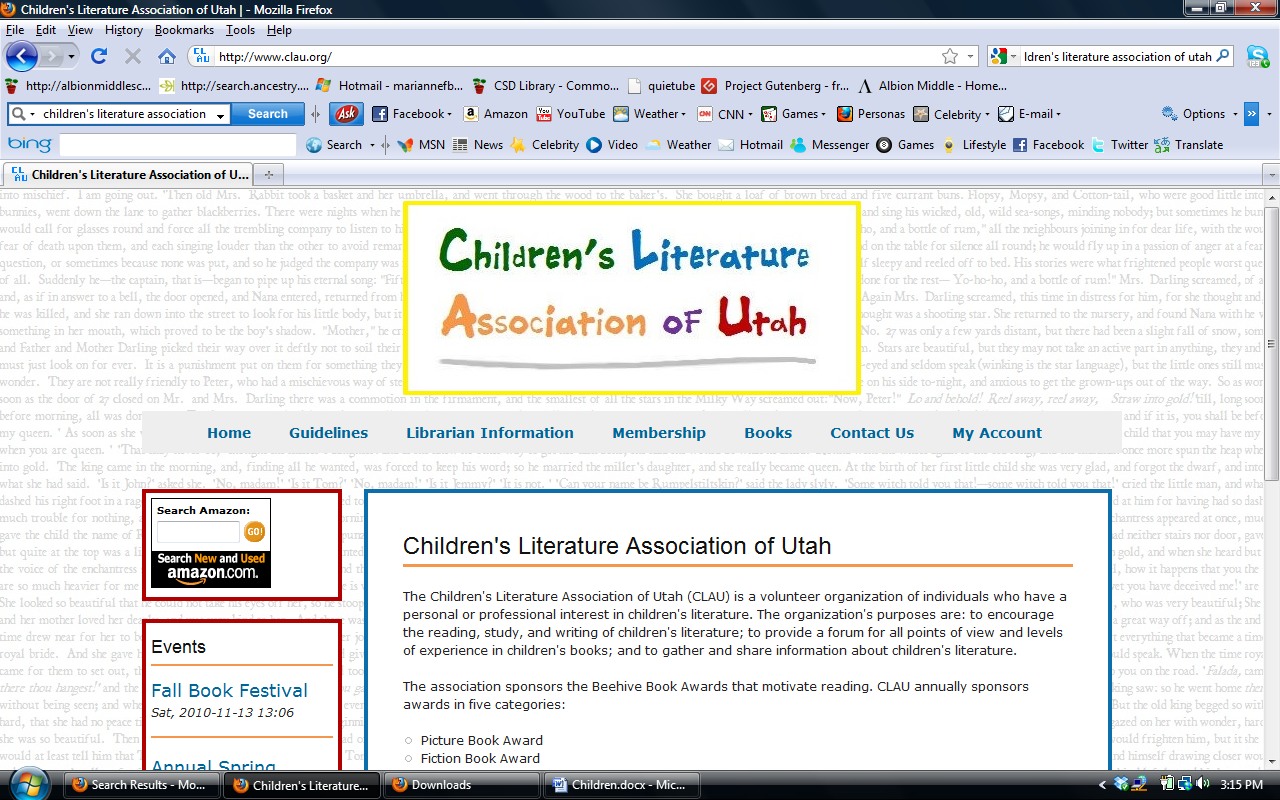 Children’s Fiction Books—Beehive Nominees 2013A Dog’s Way Home by Bobbie PyronEdgar Allan’s Official Crime Investigation Notebook by Mary AmatoThe Emerald Atlas by John StephensThe Familiars by Adam Jay Epstein and Andrew JacobsonHeart of a Samurai by Margi PreusLulu and the Brontosaurus by Judith Viorst; illustrated by Lane SmithsTrue (. . . Sort Of) by Katherine HanniganTurtle in Paradise by Jennifer L. HolmThe Unwanteds by Lisa McMannWith a Name Like Love by Tess HilmoPicture Books—Beehive Nominees 2013Art & Max by David WiesnerBetty Bunny Loves Chocolate Cake by Michael Kaplan; illustrated by Stephane JorischBlackout by John RoccoChildren Make Terrible Pets by Peter BrownDo You Know Which Ones Will Grow by Susan A. Shea; illustrated by Tom SlaughterDoodleday by Ross CollinsEarth to Clunk by Pam Smallcomb; illustrated by Joe BergerHooray for Amanda & Her Alligator by Mo WillemsMe and My Dragon by David BiedrzyckiPress Here by Herve TulletInformational Books—Beehive Nominees 2013Amelia Lost: The Life and Disappearance of Amelia Earhart by Candace FlemingArlington: The Story of Our Nation’s Cemetery by Chris DemarestThe Bat Scientists, Scientists in the Field series, by Mary Kay CarsonA Butterfly is Patient by Dianna Hutts AstonCharles Dickens and the Street Children of London by Andrea WarrenFor the Love of Music: The Remarkable Story of Maria Anna Mozart by Elizabeth RuschJust Being Audrey by Margaret CardilloLafayette and the American Revolution by Russell FreedmanPop! The Invention of Bubble Gum by Meghan McCarthyTom Thumb: The Remarkable True Story of a Man in Miniature by George SullivanPoetry Books—Beehive Nominees 2013Around the World on Eighty Legs by Amy GibsonBetter Together by Sheryl Shapiro and Simon ShapiroDear Hot Dog by Mordicai GersteinEmma Dilemma: Big Sister Poems by Kristine O’Connell GeorgeGUYKU: A Year of Haiku for Boys by Bob RaczkaI Am the Book by Lee Bennett HopkinsPocketful of Posies: A Treasury of Nursery Rhymes by Salley MavorSwitching on the Moon:  A Very First Book of Bedtime Poems compiled by Jane Yolen and Andrew Fusek Peters; illustrated by G. Brian KarasWon Ton: A Cat Tale Told in Haiku by Lee WardlawThe Year of Goodbyes:  A True Story of Friendship, Family and Farewells by Debbie LevyYoung Adult Fiction Books—Beehive Nominees 2013Between Shades of Gray by Ruta Septys *Blood Red Road (Dustlands, book 1) by Moira Young *Death Cloud (Sherlock Holmes: The Legend Begins, book 1) by Andrew LaneThe False Princess by Ellis O’NealThe Last Thing I Remember (Homelanders, book 1) by Thomas Nelson *Okay For Now by Gary SchmidtRuby Red (Ruby Red, book 1) by Kerstin GierThe Running Dream by Wendelin Van DraanenSean Griswold’s Head by Lindsey LeavittTen Miles Past Normal by Frances O’Roark DowellTexas Gothic by Rosemary Clement-Moore *Variant (Variant, book 1) by Robison Wells*mature readers